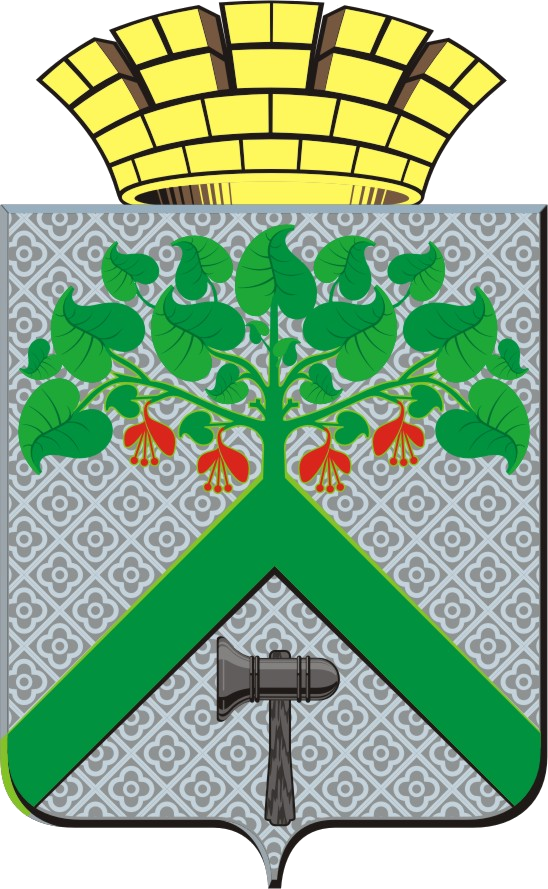 Финансовое  управление АДМИНИСТРАЦИИ ВерхнесалдинскоГО  городскоГО  округАПРИКАЗот 28 июня 2021 г.								           	 № 55г. Верхняя СалдаОб утверждении Порядка определения объема привлечения средств на единый счет бюджета Верхнесалдинского городского округа В соответствии с пунктом 9 Порядка привлечения остатков средств на единый счет бюджета Верхнесалдинского городского округа и возврата привлеченных средств, утвержденного постановлением администрации Верхнесалдинского городского округа от 28.06.2021 № 1676 «Об утверждении Порядка привлечения остатков средств на единый счет бюджета Верхнесалдинского городского округа и возврата привлеченных средств»,ПРИКАЗЫВАЮ:Утвердить Порядок определения объема привлечения средств на единый счет бюджета Верхнесалдинского городского округа (прилагается).2. Настоящий приказ вступает в силу с момента его подписания.3. Разместить настоящий приказ на официальном сайте Верхнесалдинского городского округа http://v-salda.ru.4. Контроль за исполнением настоящего приказа возложить на начальника отдела бухгалтерского учета, отчетности и финансового контроля Казакову С.С.Начальник Финансового управления администрации Верхнесалдинскогогородского округа				              		        С.В. ПолковенковаПриложение 1к приказу начальника Финансовогоуправления администрации Верхнесадинского городского округа от 28 июня 2021 № 55Порядок определения объема привлечения средств на единый счет бюджета Верхнесалдинского городского округа 1. Настоящий Порядок разработан в соответствии с пунктом 9 Порядка привлечения остатков средств на единый счет бюджета Верхнесалдинского городского округа и возврата привлеченных средств, утвержденного постановлением администрации Верхнесалдинского городского округа от 28.06.2021 № 1676 «Об утверждении Порядка привлечения остатков средств на единый счет бюджета Верхнесалдинского городского округа и возврата привлеченных средств» (далее - Порядок № 1676) и устанавливает порядок определения объема привлечения на единый счет бюджета Верхнесалдинского городского округа следующих остатков средств на казначейских счетах, открытых Финансовому управлению администрации Верхнесалдинского городского округа в Управлении Федерального казначейства по Свердловской области:1) казначейские счета для осуществления и отражения операций с денежными средствами, поступающими во временное распоряжение получателей средств бюджета Верхнесалдинского городского округа;2) казначейские счета для осуществления и отражения операций с денежными средствами муниципальных бюджетных и автономных учреждений Верхнесалдинского городского округа;3) казначейские счета для осуществления и отражения операций с денежными средствами юридических лиц, не являющихся участниками бюджетного процесса, муниципальными бюджетными и автономными учреждениями Верхнесалдинского городского округа.2. Операции по привлечению остатков средств на казначейских счетах на единый счет бюджета Верхнсалдинского городского округа и их возврату на казначейские счета, с которых они были ранее перечислены, осуществляются отделом бухгалтерского учета, отчетности и финансового контроля (далее – Отдел бухучета) на основании решения, принятого в соответствии с пунктом 5 настоящего Порядка, в сроки, установленные пунктами 3,4 Порядка № 1676.3. Отдел бухучета ежедневно формирует оперативную информацию об остатках средств на казначейских счетах, указанных в пункте 1.1 настоящего Порядка (далее - казначейские счета), в разрезе источников их образования, сформированную по итогам обработки выписок по указанным счетам за предыдущий рабочий день.4. Отдел бухучета в целях обеспечения контроля за достаточностью средств на соответствующем казначейском счете для осуществления в рабочий день (следующий за текущим рабочим днем) выплат с указанного счета обеспечивает ежедневное формирование информации о прогнозе остатков средств на казначейских счетах по форме приложения № 1 к настоящему Порядку (далее - Прогноз остатков на казначейских счетах) и ее предоставление начальнику Финансового управления администрации Верхнесалдинского городского округа (заместителю начальника Финансового управления).5. Решение об объеме привлечения остатков средств с казначейских счетов на единый счет бюджета Верхнесалдинского городского округа, возврата на казначейские счета, с которых они были ранее перечислены (далее - решение об объеме привлечения остатков средств), принимает начальник Финансового управления администрации Верхнесалдинского городского округа (заместитель начальника Финансового управления) до 11:00 часов рабочего дня, следующего за текущим рабочим днем (далее - день принятия решения), на основании Прогноза остатков на казначейских счетах начальнику Финансового управления администрации Верхнесалдинского городского округа (заместителю начальника Финансового управления).6. Объем средств, подлежащих возврату с единого счета бюджета Верхнесалдинского городского округа на казначейский счет, с которого они были ранее перечислены, определяется в пределах суммы, не превышающей разницу между объемом средств, перечисленных на единый счет бюджета Верхнесалдинского городского округа с соответствующего казначейского счета, и объемом средств, возвращенных с единого счета бюджета Верхнесалдинского городского округа на соответствующий казначейский счет с учетом сальдо указанных операций по итогам прошлых лет.